Анализ пожаров на объектах жилого сектора в Юсьвинском  муниципальном районе на 31 декабря  2018 года.Раздел 1. «Состав административных образований, входящих в Юсьвинский  муниципальный район» По состоянию на 31 декабря  2018 года  в территорию Юсьвинского    муниципального района входит 5 сельских поселений;Население административных единиц на последнюю дату анализируемого периода составляет в Юсьвинском  муниципальном районе – 18 188 человек. 1.3 Жилой сектор Юсьвинского    муниципального района состоит из:Раздел 2. «Подразделения пожарной охраны на территории Юсьвинского  муниципального района» 2.1 Государственную функцию по предупреждению и ликвидации возникающих пожаров и чрезвычайных ситуаций и деятельность предусмотренную, нормативно-правовыми документами в области пожарной безопасности осуществляют:На территории Кудымкарского городского округа, Кудымкарского, Юрлинского и Юсьвинского районов подведомственной 14 ОНПР осуществляют  деятельность по предупреждению пожаров  1 главный государственный инспектор по пожарному надзору и 5 государственных инспекторов.Подразделений  пожарной охраны - _3_единицы: ГККУ «14 отряд противопожарной службы Пермского края» в составе -_74_ человека;подразделения  пожарной охраны Юсьвинского   района:- ДПК  с. Купрос-4 человека;              - МПО с. Доег-4 человека;              - ДПК с. Крохалево-4 человека;          - МПО п. Кама-4 человека; -ДПК д. Аксеново-4 человека;           - МПО с. Архангельск-4 человека;             - ДПК д. Тукачево- 4 человека;Оказывают содействие в предупреждении и тушении пожаров 6 ДПД, общей численностью 24 человека.Плотность заселения территорий составляет:в сельских поселениях  _9,3__ чел/кв.км; Раздел 3. С начала 2018 года на объектах жилья и на территории Юсьвинского  муниципального района   зарегистрировано 14  пожаров, АППГ-18 , которые произошли:в многоквартирных жилых домах - 1 пожар, АППГ-2;в общежитиях                                      - _0_ пожаров;на объектах ведомственного жилья    - _0_ пожаров;в частных жилых домовладениях  – 13\ АППГ-16 пожаров;в садовых домах                                  - _0_ пожаров.Прочие                                                 - 0 пожар.Причинами пожаров в 2018 году явилисьпричинами пожаров в 2017 году    явилисьТаким образом,  рост количества пожаров в жилом фонде на территории Юсьвинского района не наблюдается. При этом отмечается рост количества травмированных на пожарах людей в Юсьвинском сельском поселении.Раздел 3.1 «Анализ гибели людей на пожарах»Гибель людей зарегистрирована на пожарах со следующими причинами:Пожары с гибелью людей зарегистрированы на следующих объектах:Погибшие относились к следующим категориям населения:Исходя из вышеизложенного, по состоянию на конец анализируемого периода рост пожаров отмечен в Купросском и Пожвинском сельских поселениях, рост гибели на пожарах людей  допущен в Майкорскомм  и Купросском сельских поселениях. Рост травмирования на пожарах людей в Юсьвинском сельском поселении. В  Майкорском с\п погиб мужчина 80 лет, пенсионер, в Купросском с\п погиб 50 летний мужчина, безработный. Раздел 3.2 «Анализ травмирования людей на пожарах»Травмирование людей на пожарах в жилом фонде зарегистрировано на пожарах со следующими причинами:Пожары с травмированием людей зарегистрированы на следующих объектах жилого фонда:Травмы на пожарах получили люди, относящиеся к следующим категориям населения:ВЫВОДЫ:Принимая во внимание оперативные данные по пожарам, сведения о гибели и травматизме людей на пожарах за истекший период, наблюдается тенденция роста количества пожаров  на территории Пожвинского и Купросского  сельских поселениях. Рост травматизма  на пожарах людей  100% в Юсьвинском поселении, рост гибели людей на пожарах в Майкорском и Купросском  сельских поселениях.Предложения администрации Юсьвинского муниципального района и сельским поселениям Юсьвинского  района от территориального органа государственного пожарного надзора:- учесть информацию изложенных в выводах анализа  при проведении рабочих встреч, других мероприятиях проводимых ОМС;- предоставить в 14 ОНПР сведения о проведенной профилактической работе согласно   комплексных планов стабилизации обстановки с пожарами разработанных  по предложению 14 ОНПР на IV квартал  2018 года; - Продолжить работу по проведению мероприятий по предупреждению пожаров в жилом секторе особое внимание уделить проведению профилактических мероприятий мест проживания многодетных семей одиноких престарелых и неблагополучных граждан, к проведению профилактических мероприятий привлечь представителей ВДПО, сотрудников внутренних дел, работников социальной защиты населения. - Продолжить  дополнительные меры по профилактике пожаров, в том числе  провести  провести  в  поселениях, где отмечен рост пожаров операции «Горящее поселение»; - В составах профилактических групп максимально привлечь представителей: органов местного самоуправления, органов государственного пожарного надзора, социальной защиты, пожарно-спасательных подразделений, полиции, муниципальной пожарной охраны, добровольной пожарной охраны, старост населенных пунктов, инструкторов пожарной профилактики для проведения профилактической работы в жилом фонде, направленной на стабилизацию обстановки с пожарами и их последствиями;-     Организовать в населенных пунктах проведение сходов, собраний, встреч с населением в том числе при проведении массовых мероприятий (концерты, дискотеки, встречи, просмотры кинофильмов в ДК и т.п)  доведение оперативной обстановки с пожарами, мер пожарной безопасности, особое внимание уделить на требования пожарной безопасности при эксплуатации электрооборудования, печного и газового оборудования, использования открытого огня, в том числе при курении;- Продолжить работу по установке автономных дымовых извещателей  в местах проживания многодетных, малообеспеченных семей, семьях состоящих в СОП согласно указания правительства.-	Во взаимодействии со средствами массовой информации организовать доведение до населения информации о требованиях пожарной безопасности в пожароопасный осенне-зимний период, по профилактике случаев неосторожного обращения с огнем, эксплуатации электрооборудования и печного отопления, а также разместить информацию на сайтах органов местного самоуправления. - Принять дополнительные меры по стабилизации обстановки с пожарами и их последствий с принятием нормативно правового акта с утверждением плана по усилению мер пожарной безопасности.-  Предоставить в 14 ОНПР сведения по проведенным профилактическим мероприятиям в период действия  особых противопожарных режимов в новогодние и рождественские праздники.- Активизировать проведение задействованными  элементами  системы обеспечения пожарной безопасности  профилактических обследований домовладений, сходов (встреч) с населением  и обучение граждан мерам пожарной безопасности . Особое внимание при этом обратить на места проживания 9пребывания) неблагополучных граждан, лиц, злоупотребляющих спиртными напитками, неблагополучных семей. Одиноких престарелых граждан (инвалидов), а также на противопожарное состояние многоквартирных домов с низкой устойчивостью при пожаре, соответствие в них требованиям пожарной безопасности электрического и газового оборудования, печного отопления Главный государственный инспектор Кудымкарского городского округа, Кудымкарского, Юрлинского и Юсьвинского муниципальным  районам 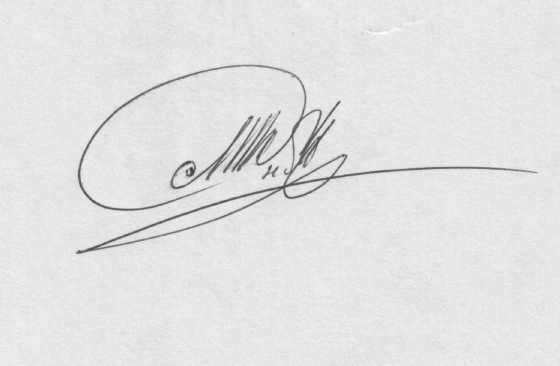 по пожарному надзору 	                                                              Д.Н. Андриевскихисп. Сысолетин А.Е.        8(34260) 4-20-11многоквартирных жилых домовмногоквартирных жилых домовДомов повышенной этажностиДомов повышенной этажностиобщежитийобщежитийЧастных жилых домовЧастных жилых домовДомов с низкой пожароопасной устойчивостью (не относящихся к предыдущим позициям)Домов с низкой пожароопасной устойчивостью (не относящихся к предыдущим позициям)Кол-во% от общего коли-ваКол-во% от общего коли-ваКол-во% от общего коли-ваКол-во% от общего коли-ваКол-во% от общего коли-ваЮсьвинское   СП40519,7810,02164180,17Архангельское   СП00998100Пожвинское  СП36232,973867,1Майкорское СП945,9149994,1Купросское СП00835100За муниципальный район8611310,02571187Наименования поселенияПожары 2017 г.Пожары 2018 г.Погибшие в 2017 г.Погибшие в 2018 г.Травмы в 2017 г.Травмы в 2018 г.Юсьвинское с/поселение412002Архангельское с/поселение412000Купросское с/поселение230100Майкорское с/поселение550100Пожвинское с/поселение340000По району18144202поджогподжогНППБ при монтаже и эксплуатации электрооборудования и приборовНППБ при монтаже и эксплуатации электрооборудования и приборовНППБ при проведении пожаропасных работНППБ при проведении пожаропасных работсамовозгорание веществ и материаловсамовозгорание веществ и материаловнарушение правил монтажа и эксплуатации печного отоплениянарушение правил монтажа и эксплуатации печного отопленияНППБ при эксплуатации газовых, бензиновых и керосиновых приборов и оборудованияНППБ при эксплуатации газовых, бензиновых и керосиновых приборов и оборудованиянеосторожное обращение с огнемнеосторожное обращение с огнемгрозовые разрядыгрозовые разрядынеустановленные причинынеустановленные причиныпрочиепрочиеТекущий годАППГТекущий годАППГТекущий годАППГТекущий годАППГТекущий годАППГТекущий годАППГТекущий годАППГТекущий годАППГТекущий годАППГТекущий годАППГЗа муниципальный район 0 00 1 0  0 00 1 0 0 0 13 00 0 0 0 0 Юсьвинское СП00000000000002000000Архангельское СП 00 0 1 0 0 0 0 0  0 0 001 0 0  0 0 00 Майкорское СП00000000100000000000Купросское СП00000000000010000000Пожвинское СП00000000000000000000в многоквартирных жилых домахв многоквартирных жилых домахв общежитияхв общежитияхна объектах ведомственного жильяна объектах ведомственного жильяв частных жилых домовладениях (в том числе и используемых под дачи)в частных жилых домовладениях (в том числе и используемых под дачи)в садовых домахв садовых домахПрочие объекты жилого фондаПрочие объекты жилого фондаТекущий годАППГТекущий годАППГТекущий годАППГТекущий годАППГТекущий годАППГТекущий годАППГЗа муниципальный район000000240000Юсьвинское СП00000002000 0Архангельское СП00000002000 0Майкорское СП000000100000Купросское СП000000100000Пожвинское СП000000000000несовершеннолетние детинесовершеннолетние детиработающая категория населенияработающая категория населениянеработающая категория людейнеработающая категория людейпенсионерыпенсионерылюди без определенного места жительствалюди без определенного места жительствамаломобильная группа населениямаломобильная группа населенияТекущий годАППГТекущий годАППГТекущий годАППГТекущий годАППГТекущий годАППГТекущий годАППГЗа муниципал-ьный район 0 0001212000  0Юсьвинское СП 0 00002000 0 0 0Архангельское СП 0 00 000020 0 0 0Майкорское СП000000100000Купросское СП000010000000Пожвинское СП000000000000поджогподжогНППБ при монтаже и эксплуатации электрооборудования и приборовНППБ при монтаже и эксплуатации электрооборудования и приборовНППБ при проведении пожаропасных работНППБ при проведении пожаропасных работсамовозгорание веществ и материаловсамовозгорание веществ и материаловнарушение правил монтажа и эксплуатации печного отоплениянарушение правил монтажа и эксплуатации печного отопленияНППБ при эксплуатации газовых, бензиновых и керосиновых приборов и оборудованияНППБ при эксплуатации газовых, бензиновых и керосиновых приборов и оборудованиянеосторожное обращение с огнемнеосторожное обращение с огнемгрозовые разрядыгрозовые разрядынеустановленные причинынеустановленные причиныпрочиепрочиеТекущий годАППГТекущий годАППГТекущий годАППГТекущий годАППГТекущий годАППГТекущий годАППГТекущий годАППГТекущий годАППГТекущий годАППГТекущий годАППГЗа муниципальный район00200000000000000000Юсьвинское СП00200000000000000000Архангельское СП00000000000000000000Майкорское СП00000000000000000000Купросское СП00000000000000000000Пожвинское СП00000000000000000000в многоквартирных жилых домахв многоквартирных жилых домахв общежитияхв общежитияхна объектах ведомственного жильяна объектах ведомственного жильяв частных жилых домовладениях (в том числе и используемых под дачи)в частных жилых домовладениях (в том числе и используемых под дачи)в садовых домахв садовых домахПрочие объекты жилого фондаПрочие объекты жилого фондаТекущий годАППГТекущий годАППГТекущий годАППГТекущий годАППГТекущий годАППГТекущий годАППГЗа муниципальный район2000000000 0 0Юсьвинское СП2000000000 0 0Архангельское СП0 0 0 0 0 0 00 0 0 0 0Майкорское СП000000000000Купросское СП000000000000Пожвинское СП000000000000несовершеннолетние детинесовершеннолетние детиработающая категория населенияработающая категория населениянеработающая категория людейнеработающая категория людейпенсионерыпенсионерылюди без определенного места жительствалюди без определенного места жительствамаломобильная группа населениямаломобильная группа населенияТекущий годАППГТекущий годАППГТекущий годАППГТекущий годАППГТекущий годАППГТекущий годАППГЗа муниципальный район0000200 0 00  00 Юсьвинское СП0000200 0 0 0 0 0Архангельское СП 0 0 0 0000 0 0 0 0 0Майкорское СП000000000000Купросское СП000000000000Пожвинское СП000000000000